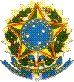 SERVIÇO PÚBLICO FEDERALMEC – SETECINSTITUTO FEDERAL DE EDUCAÇÃO, CIÊNCIA E TECNOLOGIA DE MATO GROSSOCAMPUS CUIABÁ – OCTAYDE JORGE DA SILVADIRETORIA DE EXTENSÃO – DIEXCOORDENAÇÃO DE ESTÁGIO – DIEXREQUERIMENTOEu,______________________________________________________, aluno do curso de_______________________________________, regularmente matriculado neste INSTITUTO FEDERAL DE EDUCAÇÃO, CIÊNCIA E TECNOLÓGIA DE MATO GROSSO, CAMPUS CUIABÁ – OCTAYDE JORGE DA SILVA sob a Matrícula n.º ________________________ , abaixo assinado, venho, mui respeitosamente, requerer de Vossa Senhoria DISPENSA DO ESTÁGIO Curricular, em virtude de ser Servidor/Autônomo/Empregado/Empresário da empresa ___________________________________________________  e ter desenvolvido atividades compatíveis com minha área de formação, contando com (_________) anos de serviço na citada empresa, conforme documentação anexa. Nestes Termos, pede deferimento.Cuiabá, ________ de ___________________ de ________._____________________________________________________AssinaturaSERVIÇO PÚBLICO FEDERALMEC – SETECINSTITUTO FEDERAL DE EDUCAÇÃO, CIÊNCIA E TECNOLOGIA DE MATO GROSSOCAMPUS CUIABÁ – OCTAYDE JORGE DA SILVADIRETORIA DE EXTENSÃO – DIEXCOORDENAÇÃO DE ESTÁGIO – DIEXDECLARAÇÃO DA EMPRESA CONCEDENTEDeclaramos que o(a) Sr(a). ________________________________________________________, portador da CTPS n.º_________ Série ________________, exerceu nesta empresa  o cargo de _____________________________________, durante ____________ ano(s), no período de _____/_____/_______  à  _______/_____/_______ , desenvolvendo as seguintes atividades:_________________________________________________________________________________________________________________________________________________________________________________________________________Sendo verdade, dou fé e assino a presente declaração.Cuiabá, _______ de ______________ de ________.____________________________________________________Assinatura do responsável da empresa com carimbo/CNPJ